МИНОБРНАУКИ РОССИИФедеральное государственное бюджетное образовательное учреждение высшего образования«Ижевский государственный технический университет имени М. Т. Калашникова»(ФГБОУ ВО «ИжГТУ имени М. Т. Калашникова»)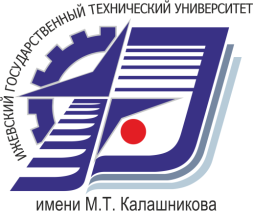 ПроектПРОГРАММА РАЗВИТИЯФГБОУ ВО «ИжГТУ имени М. Т. Калашникова»на 2021–2025 гг.Ижевск 2020Разработчики  программыОглавление1.	Регламентирующие положения	42.	Концепция Программы развития	43.	Анализ внутренней среды ИжГТУ имени М.Т. Калашникова	114.	Анализ запросов основных стейкхолдеров	175.	Основные положения Программы развития ИжГТУ имени М.Т. Калашникова на 2021–2025 гг.	196.	Целевые установки Программы развития	207.	Задачи и мероприятия, реализуемые в рамках приоритетных направлений Программы развития	22Регламентирующие положенияПрограмма развития Ижевского государственного технического университета имени М. Т. Калашникова на 2021–2025 гг. (далее Программа) разработана в соответствии с требованиями государственных и ведомственных нормативно-правовых актов, а также с учетом целевых ориентиров модернизации системы образования и экономики Российской Федерации, в том числе:Федеральный закон Российской Федерации от 29.12.2012 г. ФЗ-273 «Об образовании в Российской Федерации»;Указ Президента Российской Федерации от 01.12.2016 г. № 642 «О стратегии научно-технологического развития Российской Федерации»;Указ Президента Российской Федерации от 09.05.2017 г. № 203 «Стратегия развития информационного общества в Российской Федерации на 2017–2030 годы»;Постановление Правительства Российской Федерации от 26.12.2017 г. № 1642 «Об утверждении государственной программы Российской Федерации «Развитие образования».Концепция Программы развитияФедеральное государственное бюджетное образовательное учреждение высшего образования «Ижевский государственный технический университет имени М. Т. Калашникова» (далее – ИжГТУ имени М. Т. Калашникова, Университет), являясь единственным вузом в Удмуртской Республике по подготовке кадров для предприятий оборонно-промышленного комплекса, по конструкторско-технологической деятельности в машиностроении, инфокоммуникационных технологиях, приборостроении, радиотехнике и электронике, строительстве, осуществляет выпуск более половины всех специалистов в областях автоматизации и информационных технологий, энергетики и экологии, транспорта. В структуре приема абитуриентов в 2020 году в Удмуртской Республике доля Университета составляет ___ в области инженерных технологий и технических наук.Университет в 2017–2018 гг. являлся лидером по выполнению научно-исследовательских работ среди образовательных организаций высшего образования республики и инициатором крупных региональных проектов в научно-технической и инновационной сферах.Объем НИР и НИОКР вузов региона в 2017–2019 годахСтратегическим направлением социально-экономического развития Удмуртской Республики до 2025 года является превращение региона в поставщика высокотехнологичной продукции на мировые рынки машиностроения, в том числе вооружений, электротехники, нефтегазового оборудования, продукции автомобилестроения.Миссия Удмуртской Республики – становление к 2025 году развитого промышленного региона страны, поставляющего высокотехнологичную продукцию на российский и мировой рынки.Приоритеты производственно-экономического развития Удмуртии в рамках реализации целевого сценария заключаются в поддержке и стимулировании развития высокотехнологичных видов промышленности, в частности, приборостроения, нефтегазового оборудования, автокомпонентов, машиностроения, а также новых видов производств – робототехники, беспилотных систем, нанотехнологий, информационно-телекоммуникационных технологий. Эти отрасли в долгосрочной перспективе могут стать основными секторами специализации республики, наряду с сектором оборонно-промышленного комплекса.Промышленными предприятиями республики производится 44 % валового внутреннего продукта. В отрасли занято более 150 тыс. человек (29 % от численности занятых во всей экономике).В ИжГТУ имени М. Т. Калашникова сосредоточен основной кадровый, научный и инновационный потенциал развития высокотехнологичных отраслей и предприятий ОПК региона, поэтому преобразование ИжГТУ имени М.Т. Калашникова в Национальный Опорный Университет Удмуртской Республики является определяющим фактором социально-экономического развития региона.При непосредственном участии университета были разработаны программы комплексного регионального развития, в рамках реализации которых было получено финансирование из средств федерального бюджета:Программа развития инновационного регионального Машиностроительного кластера Удмуртской Республики;Программа развития туристско-рекреационного кластера «Камский Берег».По заданию Министерства образования и науки Удмуртской Республики в университете была разработана и одобрена Концепция развития науки в Удмуртской Республике, которая вошла как составляющая в Стратегию инновационного развития Удмуртской Республики, утвержденную Распоряжением Правительства Удмуртской Республики от 10.08.2015 г. № 800-р.По инициативе ассоциаций промышленных предприятий региона и университета был создан Совет по инновационному развитию под руководством Председателя Правительства Удмуртской Республики, костяк которого составили ведущие ученые и руководители ИжГТУ имени М. Т. Калашникова.ИжГТУ имени М. Т. Калашникова совместно с Минэкономики УР был разработан и поддержан Советом  по инновационному развитию Удмуртской Республики проект Постановления Правительства Удмуртской Республики «О предоставлении субсидии на реализацию комплексных проектов по созданию высокотехнологичного производства в области промышленности и (или) агропромышленного комплекса, выполняемых с участием государственных образовательных организаций высшего образования и (или) государственных научных учреждений, расположенных на территории Удмуртской Республики» (региональный аналог Постановлению № 218).В ИжГТУ имени М. Т. Калашникова в 2010–2016 гг. разработаны программы инновационного развития крупнейших предприятий ОПК региона: АО «Воткинский завод», АО «Ижевский мотозавод «Аксион-холдинг», ОАО «Элеконд», ОАО «Сарапульский электрогенераторный завод»; сформирована сеть из 17 базовых кафедр на крупнейших предприятиях региона, академических НИИ и в других ключевых организациях Удмуртской Республики.Являясь системообразующим центром научно-технологического и инновационного развития Удмуртской Республики, ИжГТУ имени М. Т. Калашникова осуществляет стратегическое партнерство с крупнейшими предприятиями региона: АО «Концерн «Калашников», АО «ИЭМЗ «Купол», АО «Ижевский радиозавод», АО «Ижевский мотозавод «Аксион-холдинг», ОАО «Сарапульский электрогенераторный завод», АО «Сарапульский радиозавод», АО «Воткинский завод», ОАО «Элеконд».На сегодняшний день в университете сформировались ведущие научные школы, реализующие научные исследования по приоритетным направлениям для экономики Удмуртской Республики и Приволжского федерального округа в целом, а также формируются новые научные направления в рамках развития научных коллабораций.Анализ внутренней среды ИжГТУ имени М. Т. КалашниковаЧисленность обучающихся по укрупненным группам специальностей и направлений подготовки за 2019 годДинамика численности обучающихся по УГСН за 2017–2019 годыДинамика численности сотрудников ИжГТУ имени М.Т. Калашникова за 2018–2020 гг. (без учета филиалов)Динамика численности научно-педагогических работников по возрастным группам за 2018–2020 гг. (без учета филиалов)Результативность участия ИжГТУ имени М.Т. Калашникова в международных и российских рейтингахОсновные показатели научно-инновационной деятельности УниверситетаКонкурентные преимущества Университета (сильные стороны):– желание изменяться: готовность большого числа сотрудников к инновациям, разработке и применению передовых образовательных технологий и методов научных исследований;– широкий спектр (многопрофильность) реализуемых образовательных программ и научных направлений;– позитивный опыт решения научно-технических, образовательных, производственных и социальных задач, в том числе на международном уровне;– получившие признание научные школы и наличие потенциала для развития научных направлений;– успешный опыт реализации совместных программ во взаимодействии с промышленными предприятиями по реализации программ профессиональной переподготовки специалистов;– работа со школьниками, возможность университета осуществлять подготовку молодежи начиная с программ дошкольного образования;– наличие достаточного научно-образовательной задела по актуальным и востребованным направлениям подготовки;– единый кампус, включающий основные социокультурные элементы.Внутренние ограничения развития Университета (слабые стороны):– недостаточный уровень интеграции образовательного процесса с наукой, производством и наукоемким бизнесом;– низкий уровень междисциплинарных связей по техническим, экономическим и гуманитарным направлениям по подготовке совместных проектов и заявок на конкурсы;– часть реализуемых основных образовательных программ носят устаревший характер, слабо ориентированы на профессии будущего и потребности основных стейкхолдеров;– слабая ориентация образовательных программ на индивидуализацию образовательной траектории;– увеличение среднего возраста профессорско-преподавательского состава, стагнация в профессиональном развитии, низкий уровень мотивации преподавателей  и быстрое «выгорание»;– устаревшая организационная структура университета, не позволяющая осуществлять процессный подход в управлении деятельностью;– отсутствие эффективной системы мотивации инновационного развития в динамично меняющейся среде сотрудников Университета – чрезмерная регламентированность и бюрократизация образовательной и научной деятельности;– устаревшая материально-техническая база: недостаточная обеспеченность современным оборудованием, в том числе мультимедийным, учебных и исследовательских лабораторий; – неприспособленность (разрозненность) университетской инфраструктуры, в том числе научно-инновационной, для выполнения комплексных инновационных проектов и создания стартапов;– слабое развитие академической мобильности обучающихся и сотрудников, преобладание академического инбридинга;– недостаточное развитие надпрофессиональных компетенций сотрудников (управленческие, финансово-экономические, информационные, психолого-педагогические). Слабое владение сотрудниками университета навыками проектной деятельности, низкий уровень компетенций по работе с большими данными и искусственным интеллектом;– несистемность коммуникаций с основными стейкхолдерами и инертность в социально-экономическом развитии регион, недостаточность системного взаимодействия с реальным сектором экономики;– слабый уровень сетевого взаимодействия с институтами развития и инвест-сообществом, отсутствие сотрудников из числа экспертов в сфере инвестиций и инноваций;– слабые связи и малоориентированность на взаимодействие с малым и средним бизнесом;– отсутствие института наставничества.Анализ запросов основных стейкхолдеровРодители:– востребованность специалиста на рынке;– открытая среда для всестороннего развития и раскрытия потенциала личности студента;– высокий уровень профкомпетенций выпускников/преподавателей/сотрудников;– развитая и безопасная инфраструктура университетского кампуса;– содействие в трудоустройстве выпускников;– открытая среда университета, в том числе для родителей;– интернациональная среда, возможность заграничных стажировок.Студенты-абитуриенты:– развитый кампус;– наставничество в процессе обучения;– финансовый поток (финансовая независимость);– возможность стажировок, в том числе заграничных;– возможность обучения в сетевых образовательных программах, в том числе с зарубежными организациями;– возможность участия в научно-исследовательской деятельности, реализации социальных и культурных проектов.Крупные предприятия:– готовые высококлассные специалисты;– гибкость в проектировании ОП;– НИОКТР;– инновации;– привлечение дополнительных инвестиций;– повышение квалификации сотрудников, LLL;– апробация разработок (опытное производство);– возможность продвижения товаров и услуг предприятий на зарубежных рынках, в том числе подготовка иностранных специалистов под нужды предприятия.Малое и среднее предпринимательство:– инновации;– готовый специалист «здесь и сейчас»;– дешевая рабочая сила (студенты);– проекты/стартапы/готовые проекты;– событийная коммуникационная площадка;– научно-техническая экспертиза и продвижение бизнеса;– возможность продвижения товаров и услуг предприятий на зарубежных рынках, в том числе подготовка иностранных специалистов под нужды предприятия.Минобрнауки России:– выполнение показателей эффективности вуза;– привлечение внебюджетных средств;– укрупнение вузов и научных организаций, создание региональных научно-образовательных консорциумов;– активное включение вуза в региональную экономику.Правительство Удмуртской Республики: – сформированная инновационная экосистема;– формирование положительного имиджа региона;– включение вуза в социально-экономическое развитие региона;– экспорт продуктов и услуг вуза (межрегиональный и зарубежный).Научные организации: – бакалавры;– потребность в исполнителях своих научных проектов;– совместное использование университетской лабораторной базы и инфраструктуры;– привлечение дополнительных бюджетных и внебюджетных средств;– координация научно-инновационной деятельности университета.Школы и ДО: – развитая инфраструктура;– включение школьников в студенческую проектную деятельность;– совместное участие в различного рода формах поддержки и развития;– организация и сопровождение проектной деятельности школьников;– событийная коммуникационная площадка;– Long Life Learning (образование на протяжении всей жизни).Сотрудники Университета:– стабильный рост финансовых доходов;– академическая мобильность;– стажировки и временное трудоустройство в других организациях;– участие в научных коллаборациях;– возможность профессионального, личностного и карьерного роста;– испытание гордости за университет;– сокращение транзакционных издержек (бюрократии).Основные положения Программы развития ИжГТУ имени М.Т. Калашникова на 2021–2025 гг.В основе Программы развития лежит видение ИжГТУ имени М. Т. Калашникова как современного университета, позиционирующего себя как региональный центр инноваций, генерации знаний, формирующий социально-экономическое развитие Удмуртской Республики и вносящий практический вклад в инновационное развитие страны в целом.Глобальные тренды развития науки и образования для определения приоритетных направлений Программы развития Университета можно сформулировать как:Персонализация и практикоориентированность образовательных программ (индивидуальные образовательные и исследовательские траектории).Увеличение скорости изменения внешней среды: разработка и вывод продукта на рынок, удовлетворение запросов основных стейкхолдеров.Мультидисциплинарность (отсутствие отраслевой принадлежности).Открытость образования, в том числе внедрение и развитие принципов геймификации и цифровизации в образовательный процесс.Цифровая трансформация: управление на основе анализа больших данных с применением искусственного интеллекта.Инвестирование в инновации и стартапы, сетевое взаимодействие.Учитывая вызовы, стоящие перед российской системой образования, к 2030 году ИжГТУ имени М. Т. Калашникова должен представлять собой:динамично развивающийся научный центр фундаментальных, поисковых и прикладных исследований, являющийся участником научных коллабораций на мировом уровне;университет, открытый для всестороннего сотрудничества с российскими и зарубежными образовательными, научными организациями и предприятиями реального сектора экономики;гибкую, самонастраивающуюся экосистему, формирующую и преумножающую человеческий капитал региона и страны в целом;современный единый кампус, включающий развитую научно-технологическую, образовательную, социокультурную инфраструктуру.интегрированную цифровую среду, основанную на искусственном интеллекте и анализе больших данных (BigDATA).Миссия Университета – генерация знаний и трансфер технологий, развитие и преумножение человеческого капитала, обеспечивающие инновационное и социально-экономическое развитие Удмуртской Республики и Российской Федерации.Стратегическая цель – трансформация Университета в системообразующий центр, определяющий научно-инновационное и кадровое развитие региона и занятие ведущих позиций в национальных и мировых рейтингах.Целевые установки Программы развития1. Создание современной университетской экосистемы, обеспечивающей генерацию новых знаний и прорывных технологий в приоритетных областях.Основным фактором успеха ИжГТУ имени М.Т. Калашникова на глобальных и региональных рынках является его экосистема. На сегодняшний день на рынке высшего образования конкурируют не университеты, а университетские экосистемы. Формирование вокруг университета комфортной и взаимосвязанной среды обитания, включающей развитую научно-технологическую, образовательную, социокультурную инфраструктуру, повысит конкурентоспособность Университета. Центральным звеном экосистемы ИжГТУ имени М.Т. Калашникова должно выступать представление об инновации как о процессе трансформации идеи в конечный инновационный продукт или услугу, реализация которых требует множества участников: университетов, предпринимателей, научных и исследовательских центров, инвестиционных фондов и т.д. Объединяя всех участников, экосистема университета позволит реализовать полный цикл развития и внедрения инноваций. Создание и совершенствование экосистемы ИжГТУ имени М.Т Калашникова является не только новой образовательной концепцией, направленной на естественное, гармоничное и инновационное развитие современного высшего образования, но и на динамично развивающееся за пределами формальных образовательных институций включение университета во все сферы социально-экономической жизни региона.Формирование распределенного кампуса Университета, включающего развитую научно-технологическую, образовательную, социокультурную инфраструктуру.Внедрение интеллектуальных систем объединенного цифрового администрирования информационными потоками на образовательном, научно-технологическом и социальном уровнях с дальнейшим переходом на уровень отраслевой, региональной и межвузовской кооперации.Создание единой системы представления информации об активностях, сервисах, опыте и персональной траектории развития, а также визуализации, разметки и оценки данных цифрового следа для обучающихся и сотрудников Университета (внедрение цифрового компетентностного профиля обучающихся и сотрудников).2. Формирование единой научно-образовательной среды, обеспечивающей непрерывное развитие кадрового потенциала в рамках интеграции с ведущими университетами, научными организациями и высокотехнологичными компаниями, направленной на научно-инновационное и социально-экономическое развитие Удмуртской Республики и России.Конкурентоспособный уровень научно-образовательной деятельности университета обеспечивается реализацией востребованных образовательных программ, в разработке и реализации которых принимают участие предприятия реального сектора экономики Удмуртской Республики и России, и проведением фундаментальных и прикладных исследований на основе конвергенции наук, производства инновационных знаний и технологий, способствующих социально-экономическому развитию региона. Актуальность образовательного контента обеспечивается развитием сетевых программ совместно с российскими и иностранными научно-образовательными организациями, применением передовых образовательных технологий, цифровых инструментов:Реализация проектного формата обучения, внедрение элементов геймификации, включение онлайн-курсов, в том числе массовых открытых онлайн-курсов в образовательные программы, позволяет персонализировать учебный процесс и выстраивать траектории обучения не только в соответствии с потребностями предприятий-работодателей, но и с учетом индивидуальных предпочтений обучающихся.Одним из приоритетных проектов университета в области открытого образования является создание единой интеграционной цифровой платформы на базе ИжГТУ имени М. Т. Калашникова для коллаборации технических университетов, осуществляющих подготовку кадров для предприятий оборонно-промышленного комплекса.Формирование региональной партнерской сети общеобразовательных школ и организаций дополнительного образования, позволяющей вовлекать талантливую и мотивированную молодежь в университетскую среду для наиболее раннего включения в проектную деятельность, направленную на социально-экономическое развитие и преумножение человеческого капитала региона.Развитие системы кадрового резерва на основе цифрового компетентностного профиля сотрудника университета позволит сформировать недостающие профессиональные и надпрофессиональные компетенции по индивидуальным траекториям развития.3. Трансфер образовательных, наукоемких и производственных технологий в предприятия реального сектора экономики в рамках индустрии 4.0 на национальном и международном уровнях.Вызовы, формируемые становлением четвертой промышленной революции (Индустрией 4.0), ставят перед университетом новые задачи по изменению подходов как в образовательном процессе, так и в организации научных исследований. Переход университета в новое качество, соответствующее основным принципам и ключевым направлениям Индустрии 4.0, таким как Промышленные платформы IoT, Большие данные и аналитика, Облачные вычисления, Аддитивное производство, Дополненная реальность, Цифровое клонирование, Машинное обучение, обусловлен масштабной трансформацией инновационной инфраструктуры университета, развитием научно-инновационной, инжиниринговой деятельности, а также созданием коллабораций на национальном и международном уровнях.Для ускорения процессов перехода образовательной и научно-инновационной деятельности на новый уровень предполагается решить следующие задачи:Формирование и реализация совместных научных, инновационных и инжиниринговых проектов в интересах предприятий реального сектора экономики региона.Трансформация инновационной инфраструктуры университета в систему полного цикла создания и продвижения продукта.Формирование системы управления интеллектуальной собственностью Университета.Задачи и мероприятия, реализуемые в рамках приоритетных направлений Программы развитияСквозными принципами реализации проектов настоящей Программы развития являются:индивидуализация траекторий развития человеческого потенциала;интеграция образования, науки и инноваций;кооперация и сетевое взаимодействие;интернационализация;цифровизация.Реализуя Программу развития, Университет будет осуществлять свою деятельность по следующим приоритетным направлениям:Образование: реализация проектных и практико-ориентированных программ.Научные исследования и разработки: трансфер технологий.Развитие кадрового потенциала.Привлечение талантливой молодежи.Обучающиеся и выпускники как часть экосистемы Университета.Модернизация университетского кампуса.Вклад в социально-экономическое развитие региона.Трансформация системы управления и экономической модели.Минимальные значения показателей выполнения программы развития ИжГТУ имени М. Т. КалашниковаРуководитель рабочей группы:первый проректор, канд. техн. наук, доц.А.В. Губерт Заместители руководителя рабочей группы:и. о. проректора по научной и инновационной деятельности, канд. техн. наук, доц. А.Н. Копысов проректор по учебной работе, канд. техн. наук, доц. О.И. Варфоломеева Члены рабочей группы:начальник отдела методической работы, канд. техн. наук А.Ф. Гордина начальник управления научно-исследовательских работ, канд. экон. наук, доц. О.А. Дёгтева заместитель начальника учебного управления М.А. Майорова начальник отдела подготовки кадров высшей квалификации, канд. физ.-мат. наук, доц. О.В. Мищенкова директор бизнес-инкубатора С.А. Пигалев директор Института международных образовательных программ, канд. техн. наук, доц. А.В. Рябчиков начальник управления информатизации, канд. техн. наук Р.О. Султанов директор Института образовательных технологий, канд. техн. наук М.А. Тарасова № п/пНаучные организацииОбъем научно-исследовательских и опытно-конструкторских работ (далее – НИОКР), тыс. руб.Объем научно-исследовательских и опытно-конструкторских работ (далее – НИОКР), тыс. руб.Объем научно-исследовательских и опытно-конструкторских работ (далее – НИОКР), тыс. руб.№ п/пНаучные организации2017201820191ИжГТУ имени М.Т. Калашникова74053,5070648,8044090,42Удмуртский государственный университет60189,1060267,60Нет данных в мониторинге3Глазовский государственный педагогический институт8421,309626,80Нет данных в мониторинге4Ижевская государственная сельскохозяйственная академия23081,5028227,60Нет данных в мониторинге5Ижевская государственная медицинская академия7168,406516,60нет данных в мониторинге№Наименование научной школыФИО научного руководителяНаправления исследованийКоличество публикаций за последние 5 летРИНЦ/Scopus/WoS1Школа «Развитие, надежность и прочность интеллектуальных технических систем»Абрамов Иван ВасильевичМашиноведение, системы приводов и детали машин.Динамика и прочность машин, приборов и аппаратуры.Мехатроника и робототехника.Технология машиностроения и моделирование процессов; искусственный интеллект и техническое зрение; автоматизация производства168/36/192Исследование газодинамики и теплообмена в энергетических установках и технологических процессахБендерский Борис ЯковлевичИсследование процессов и параметров спрейерного охлаждения пружин при высокотемпературной термомеханической обработке.Пространственная газодинамика и теплообмен в предсопловом объеме ракетных двигателей твердого топлива.Пространственная газодинамика в двигателях с органами управления вектором тяги.Внутренняя и внешняя аэродинамика наземных транспортных средств32/11/103Методологические проблемы интегративного управления в региональном инвестиционно-строительном комплексеГрахов Валерий ПавловичУправление в региональном инвестиционно-строительном комплексе в условиях развивающегося рынка.Теоретические основы и концепции управления отраслевыми комплексами.Методологические основы формирования системы маркетинг-менеджмента в региональной инвестиционно-строительной сфере.Методические рекомендации по построению системы маркетинг-менеджмента в инвестиционно-строительной сфере.Экономико-организационные механизмы и условия реализации стратегии маркетинг-менеджмента в региональном инвестиционно-строительном комплексе.Информационно-инвестиционное обеспечение градостроительной деятельности.Проблемы использования инновационных технологий в технической эксплуатации зданий и городских инженерных систем.Тенденция в развитии техники и технологии строительства.Исследование субъектов инвестиционно-строительного комплекса как открытых «живых» систем.Информационное обеспечение проектно-строительной деятельности, расчет строительных конструкций, сетевых моделей.Информационное моделирование зданий, обеспечение проектно-строительной деятельности.Механизмы и факторы развития рынка жилой недвижимости, рынка недвижимости производственного назначения.Конкурентоспособность организаций инвестиционно-строительного комплекса165/4/44Химическая мезоскопика в физике, химии и материаловедении специального назначенияКодолов Владимир ИвановичРазвитие теории химической мезоскопики. Синтез в мезоскопических реакторах металл-углеродных мезокомпозитов и изучение их реакционной способности и магнитных свойств. Исследование возможностей применения в медицине, сельском хозяйстве, оборонной промышленности (огнезащитные и теплозащитные материалы, радиопоглощающие покрытия и т.п. материалы)182/42/95Ракетные системы и ракетные двигатели твердого топливаЛипанов Алексей МатвеевичПроектирование ракетных двигателей, зарядов, конструкций. Расчет внутрикамерных процессов, горения твердого топлива88/20/186Физические методы и средства измерений, контроля и диагностики технических и биомедицинских объектовМуравьев Виталий ВасильевичИсследование влияния структуры, дефектности и напряженно-деформированного состояния металлических объектов на параметры упругих волн с использованием пьезоэффекта, электромагнитно-акустического преобразования, акустико-эмиссионного метода.Исследование закономерностей распространения стержневых, крутильных, поверхностных и объемных продольных и поперечных волн в протяженных объектах и массивных элементах конструкций после различных энергетических воздействий.Моделирование и исследование ЭМА-преобразования для создания высокоэффективных ЭМА-преобразователей излучения и приема стержневых, крутильных, объемных и поверхностных волн при разработке новых технологий обнаружения нарушений сплошности, диагностики структурного и напряженно-деформированного состояний материалов.Разработка новых прогрессивных ЭМА-методик структуроскопии и дефектоскопии протяженных и массивных металлических объектов для оценки остаточного ресурса и предельных состояний.Исследование статических, динамических магнитных и магнитоупругих характеристик для разработки методов магнитного сканирования материалов и создания перспективных датчиков и преобразователей измерения параметров электромагнитных и акустических полей.Математические модели динамических испытаний и вибродиагностика машин и оборудования.Моделирование сигналов механических и акустических нестационарных, волновых ударных процессов и диагностика состояния новых материалов, физико-механических систем и пространственных структур.Разработка методов и средств измерений, контроля и диагностики биомедицинских объектов.Взаимодействие физических излучений с биологическими структурами различного уровня организации.Разработка методик и устройств определения диагностически значимых веществ в жидких средах328/54/477Оружейная школа проф. А.А.Коновалова Писарев Сергей АнатольевичВнешняя баллистика и эффективность стрельбы боевого и спортивного оружия, баллистика травматических боеприпасов.Внутренняя баллистика огнестрельного и пневматического оружия. Математическое моделирование динамических и термогазодинамических процессов в оружии.Методология и теория проектирования автоматического оружия различных схем, исследование устойчивости оружия при стрельбе.Маркетинговые аспекты проектирования стрелкового оружия. Исследование предельных конструктивных возможностей автоматического оружия. Разработка методики обоснования ТЗ. Поиск и разработка кинематической схемы оружия нового поколения.Повышение вероятности попадания пули в цель и эффективности поражения цели с учетом применения потенциальным противником современных и прогнозируемых средств индивидуальной защиты100/0/08Общество – культура – личность: проблемы социализацииТихонов Геннадий МихайловичОбщество и человек89/–/–9Разработка, исследования, производство прогрессивных зубчатых передачТрубачев Евгений СеменовичСоздание теории проектирования, в том числе автоматизированного, передач  червячного типа.Синтез новых разновидностей передач.Разработка конструкций и технологии изготовления наукоемких редукторов.Экспериментальные исследования передач и редукторов.Освоение производства и широкое внедрение прогрессивных наукоемких передач и редукторов55/21/1210Оптимизация и интеллектуализация радиотехнических систем и устройствХворенков Владимир ВикторовичОптимизация радиотехнических систем и устройств.Интеллектуализация радиотехнических систем и устройств.Разработка средств медицинской диагностики.Разработка систем автоматизации контроля, измерений и оповещения с использованием радиоканала240/12/711Разработка объектов дизайна на основе инновационных технологийЧерных Михаил МихайловичРазработка конструкции и технологии автоматизированного производства ортопедических элементов удержания спортивного и охотничьего оружия.Разработка методов оценки восприятия и прогнозирования фактуры в объектах дизайна на основе исследования ее органолептических свойств.Модифицирование древесины пропиткой нанокомпозитными растворами в электрическом и магнитном полях.Исследование закономерностей спекания листового стекла и стеклянной крошки с целью повышения эстетических свойств художественных изделий.Лазерное гравирование материалов художественных изделий43/4/212«Квалиметрия образования» имени профессора В.С. ЧерепановаШихов Юрий АлександровичКвалиметрия образования – в аспекте оценки качества: учебных занятий, учебно-методической литературы, педагогических контрольных материалов; выпускных квалификационных и дипломных работ; магистерских, кандидатских и докторских диссертаций (научные руководители – д.пед.н., профессор Ю.А. Шихов, д.пед.н., профессор О.Ф. Шихова).Педагогическая инженерия знаний – по проектированию,  исследованию технологий структурирования содержания образования (учебные тезаурусы, фреймы, образовательные модули, дидактическая паспортизация учебных дисциплин) и др. (научный руководитель – д.пед.н., профессор Ю.Н. Семин).Квалиметрический мониторинг фундаментальной подготовки специалистов в техническом вузе (научный руководитель – д.пед.н., профессор Ю.А. Шихов)131/14/1413Композиционные материалы строительного назначения, модифицированные комплексными ультра- и нанодисперсными добавкамиЯковлев Григорий ИвановичМодификация цементных бетонов плотной и пористой структуры введением в их состав структурирующих добавок на основе многослойных углеродных нанотрубок.Разработка гипсовых композиционных материалов, модифицированных нанодисперсными добавками, включая техногенные продукты.Разработка экранирующих силикатных покрытий, допированных углеродными наноструктурами для защиты от техногенных электромагнитных излучений.Повышение физико-механических характеристик строительной керамики модифицированием состава углеродными наносистемами.Разработка силикатных композитов с повышенной электропроводностью103/17/11Укрупненная группа специальностей и направлений подготовкиЧисленность обучающихся, чел.Численность обучающихся по программам, чел.Численность обучающихся по программам, чел.Численность обучающихся по программам, чел.Численность обучающихся по программам, чел.Численность обучающихся по программам, чел.Численность обучающихся по программам, чел.Численность обучающихся по программам, чел.Численность обучающихся по программам, чел.Численность обучающихся по программам, чел.Численность обучающихся по программам, чел.Укрупненная группа специальностей и направлений подготовкиЧисленность обучающихся, чел.подготовки кадров высшей квалификации (аспирантура)подготовки кадров высшей квалификации (аспирантура)бакалавриатабакалавриатамагистратурымагистратурыспециалитетаспециалитетаподготовки специалистов среднего звенаподготовки специалистов среднего звенаУкрупненная группа специальностей и направлений подготовкиЧисленность обучающихся, чел.всегоочной формы обучениявсегоочной формы обучениявсегоочной формы обучениявсегоочной формы обучениявсегоочной формы обучения01.00.00 Математика и механика1451414108108232307.00.00 Архитектура10710710708.00.00 Техника и технологии строительства19962020168556524417411363609.00.00 Информатика и вычислительная техника18251818123873017117139839810.00.00 Информационная безопасность13600110110262611.00.00 Электроника, радиотехника и системы связи85920206913387373757512.00.00 Фотоника, приборостроение, оптические и биотехнические системы и технологии3022020228152544413.00.00 Электро- и теплоэнергетика70122640242595915.00.00 Машиностроение27302222224568927815918516617.00.00 Оружие и системы вооружения24824824820.00.00 Техносферная безопасность и природообустройство57700404172444412912921.00.00 Прикладная геология, горное дело, нефтегазовое дело и геодезия740322.00.00 Технологии материалов6623.00.00 Техника и технологии наземного транспорта418342652121555524.00.00 Авиационная и ракетно-космическая техника1845151151511811827.00.00 Управление в технических системах27666230154404028.00.00 Нанотехнологии и наноматериалы5651515529.00.00 Технологии легкой промышленности12511093151538.00.00 Экономика и управление198315773781691923720740.00.00 Юриспруденция4532808917315142.00.00 Средства массовой информации и информационно-библиотечное дело63632844.00.00 Образование и педагогические науки3111303045.00.00 Языкознание и литературоведение60606049.00.00 Физическая культура и спорт131115616054.00.00 Изобразительное и прикладные виды искусств24215120919156.00.00 Военные науки111Общий итог13662124124104104128123686261760612751204Укрупненная группа специальностей и направлений подготовкиКодЧисленность обучающихсяЧисленность обучающихсяЧисленность обучающихсяУкрупненная группа специальностей и направлений подготовкиКод201920182017Математика и механика01.00.00145152186Архитектура07.00.00107105121Техника и технологии строительства08.00.00199621692001Информатика и вычислительная техника09.00.00182517791587Информационная безопасность10.00.00136161181Электроника, радиотехника и системы связи11.00.00859860828Фотоника, приборостроение, оптические и биотехнические системы и технологии12.00.00302275233Электро- и теплоэнергетика13.00.00701739699Машиностроение15.00.00273029012928Оружие и системы вооружения17.00.00248258237Техносферная безопасность и природообустройство20.00.00577572579Прикладная геология, горное дело, нефтегазовое дело и геодезия21.00.00700Технологии материалов22.00.00680Техника и технологии наземного транспорта23.00.00418545490Авиационная и ракетно-космическая техника24.00.00184174184Управление в технических системах27.00.00276310282Нанотехнологии и наноматериалы28.00.00565756Технологии легкой промышленности29.00.00125135134Экономика и управление38.00.00198321822257Юриспруденция40.00.00453520684Средства массовой информации и информационно-библиотечное дело42.00.00636339Образование и педагогические науки44.00.00312423Языкознание и литературоведение45.00.00606774Физическая культура и спорт49.00.00131133146Изобразительное и прикладные виды искусств54.00.00242241208Военное управление56.00.00125Общий итогОбщий итог136621443214162Профессиональные квалификационные группы должностейГодЧисленность сотрудниковПрофессорско-преподавательский составНаучные сотрудникиРаботники по основной должности, чел.201813665018Работники по основной должности, чел.2019136148112Работники по основной должности, чел.2020127548012Внутренние совместители, чел.20183872757Внутренние совместители, чел.201944129645Внутренние совместители, чел.20203952896Внешние совместители, чел.2018160883Внешние совместители, чел.201920913510Внешние совместители, чел.20202041251Профессиональные квалификационные группы должностейПрофессиональные квалификационные группы должностейГод1. Профессорско-преподавательский состав,  из них:- доктора наук- кандидаты наук2. Научные работникиЧисленность работников по основной должности (без совместителей) в возрасте, чел.До 35 лет20181030513Численность работников по основной должности (без совместителей) в возрасте, чел.До 35 лет2019960446Численность работников по основной должности (без совместителей) в возрасте, чел.До 35 лет2020910427Численность работников по основной должности (без совместителей) в возрасте, чел.36–49 лет201815591034Численность работников по основной должности (без совместителей) в возрасте, чел.36–49 лет201914771013Численность работников по основной должности (без совместителей) в возрасте, чел.36–49 лет202014871013Численность работников по основной должности (без совместителей) в возрасте, чел.50–69 лет201819145960Численность работников по основной должности (без совместителей) в возрасте, чел.50–69 лет201918239933Численность работников по основной должности (без совместителей) в возрасте, чел.50–69 лет202018340951Численность работников по основной должности (без совместителей) в возрасте, чел.70 и более лет20185224231Численность работников по основной должности (без совместителей) в возрасте, чел.70 и более лет20195627240Численность работников по основной должности (без совместителей) в возрасте, чел.70 и более лет20205825261№Наименование рейтингаСтатус рейтинга (межд./росс.)20162016201720172018201820192019№Наименование рейтингаСтатус рейтинга (межд./росс.)Позиция в рейтингеОценкаПозиция в рейтингеОценкаПозиция в рейтингеОценкаПозиция в рейтингеОценка1WebometricsМежд.Росс.1771411634095972GWCМежд.4264824615403ARESМежд.ВВВ52BBB50BB+62BBB614RAEXРосс.617689-5ИнтерфаксРосс.14373157155-1606Univer.expertРосс.1087QSМежд.251-300Наименование показателяОбозначение показателя201720182019Основные показателиОсновные показателиОсновные показателиОсновные показателиОсновные показателиКоличество патентов на изобретение, зарегистрированных в РФ, ед.П120 (10)27 (16)27 (18)Количество патентов на изобретение, имеющих правовую охрану за рубежом, ед.П2000Объем средств, полученных от использования РИД, млн руб.П3000Доля внебюджетных средств в общем объеме финансирования научных исследований в отчетном году, %П487,98579,8Фактическая загрузка оборудования ЦКП, %П5505050Объем выполненных работ (оказанных услуг) ЦКП, млн руб.П630,427,124,8Доля публикаций, выполненных совместно с зарубежными учеными, %П71,5/39,8/21,42/29,2/25,91,6/20,3/25,2Присутствие в одном из предметных международных рейтингов вузов, местоП8---Количество разработанных передовых производственных технологий, ед.П9110Удельный вес затрат на технологические инновации в общем объеме отгруженных товаров, выполненных работ, услуг, %П107,16,35,2Удельный вес инновационных товаров, работ, услуг в общем объеме отгруженных товаров, выполненных работ, услуг, %П118,58,34,8Дополнительные показатели результативностиДополнительные показатели результативностиДополнительные показатели результативностиДополнительные показатели результативностиДополнительные показатели результативностиКоличество научных статей в Web of Science, ед.ДП1886569Количество научных статей в Web of Science, в журналах Q1, Q2, ед.ДП2466Участие в государственных программахДП3776Количество научных статей в Scopus, ед.ДП48785111Количество научных статей в Scopus, в журналах Q1, Q2, ед.ДП57 (14)14 (25)16 (28)№ п/пЗадачаМероприятие1Образование: проектные и практико-ориентированные программыОбразование: проектные и практико-ориентированные программы1.1Развитие компетентностной модели выпускника в рамках концепции «Образование 4.0»Внедрение индивидуальных образовательных траекторий, основанных на возможности выбора обучающимися предметов, курсов, дисциплин, исходя из уровня сложности (базовый/повышенный), технологии обучения (традиционная/онлайн), преподавателя.Реализация образовательных программ в проектном формате.Сбор «цифрового следа» обучающихся и формирование портфолио с верифицированными компетенциями.Создание собственных онлайн-курсов и  использование онлайн-курсов вузов-партнеров.Создание и внедрение в образовательные программы универсальных виртуальных лабораторий1.2Разработка и внедрение новых, в том числе сетевых образовательных продуктов, приведение образовательных программ в соответствие с лучшими международными образцамиАктуализация содержания образовательных программ и внедрение современных методов преподавания в условиях цифровой трансформации образования.Привлечение к образовательной и научной деятельности в университете ведущих ученых и специалистов из российских и зарубежных организаций, в том числе и бизнес-структур.Развитие востребованных образовательных программ на стыке направлений подготовки, позволяющих сформировать профессиональные компетенций выпускников в нескольких областях деятельности и отвечающих запросам высокотехнологичных отраслей экономики региона и РФ (например: Компьютерные технологии в проектировании и оценке безопасности зданий и сооружений; Концептуальное проектирование и инжиниринг повышения энергоэффективности; Компьютерные технологии подготовки производства).Создание интегрированных магистерско-аспирантских программ, в том числе международных и реализуемых совместно с РАН, по междисциплинарным научным направлениям.Разработка и совершенствование международных, экспортно ориентированных и совместных образовательных программ.Создание коллаборации с вузами партнерами по подготовке кадров оборонно-промышленного комплекса для реализации сетевых образовательных программ с учетом запросов представителей реального сектора экономики и мировых научно-технологических трендов1.3Развитие системы непрерывного многоуровневого образования – от дополнительного образования детей до высшего и дополнительного профессионального образованияРасширение системы профильных инженерно-технических классов в общеобразовательных школах и профильного дистанционного обучения школьников.Организация конкурсов, фестивалей, олимпиад, образовательных игр, тренингов и пр. для вовлечения школьников в университетскую среду.Разработка и внедрение модульных образовательных программ дополнительного профессионального образования в соответствии с быстро меняющимися технологиями и условиями по приоритетным направлениям развития университета и региона1.4Развитие системы мониторинга и контроля качества образовательных программРазвитие системы управления качеством образования: планирование, распределение ответственности, мониторинг, анализ, оценка образовательной деятельности и ее результатов; активное, систематическое вовлечение студентов, выпускников и других стейкхолдеров, партнеров в процесс оценки качества образованияОтказ от неэффективных образовательных программ на основе мониторинг качества образования, включая нормативное учебно-методическое и организационное сопровождение.Развитие системы оценки качества и результативности обучения посредством международной и/или профессионально-общественной аккредитации.Формирование внутренней системы обеспечения оценки иностранных документов об образовании и/или квалификации2Научные исследования и разработки: трансфер технологийНаучные исследования и разработки: трансфер технологий2.1Трансформация инновационной инфраструктуры университета в систему полного цикла создания и продвижения продуктаРазвитие системы технологического маркетинга.Создания региональной системы акселерации научно-инновационных и технологических проектов.Создание специализированной организационной инфраструктуры, обеспечивающей эффективную поддержку и реализацию пула проектов, программ стандартизации и внедрения единой методологии управления, стандартов, процедур и шаблонов, развития проектного управления в университете.Создание региональной интерактивной платформы для организации научно-исследовательских и опытно-конструкторских работ, а также для поддержки и обеспечения оперативного мониторинга (онлайн) научных проектов, в том числе международных исследований2.2Формирование системы управления интеллектуальной собственностью УниверситетаРазработка программы развития комплекса студенческих конструкторских бюро в соответствии с перспективными направлениями развития.Разработка программы развития пояса малых инновационных предприятий в соответствии с перспективными направлениями развития.Формирование Патентного фонда для приобретения, администрирования и коммерциализации патентов, принадлежащих университету.Разработка стратегии зарубежного патентования с использованием инструментов патентной аналитики.Создание регионального центра патентных исследований2.3Проведение фундаментальных и прикладных исследований мирового уровня на основе конвергенции наук, производство инновационных знаний и технологий, способствующих социально-экономическому развитию приоритетных для Приволжского федерального округа отраслей: автомобилестроения, нефтехимии, аэрокосмическойРазвитие междисциплинарных исследований с включением в международную повестку диагностических и оценочных процедур, обеспечивающих основанную на единой концептуально-методологической базе оценку научно-исследовательского процесса и научных результатов. Объединение усилий уже существующих научных групп по укреплению межрегиональных и международных научных связей: 1) подписание соглашения о сотрудничестве и вхождению в состав консорциума с Центром компетенции по технологиям новых и мобильных источников энергии.Увеличение количества программ подготовки аспирантов и докторантов, открытие межвузовских диссертационных советов, в том числе и на базе Университета.Институциализация системы научных руководителей программ подготовки кадров высшей квалификации2.4Формирование на базе университета ядра инновационной системы Удмуртской РеспубликиСоздание внутривузовских научных кластеров и центров научных компетенций для осуществления крупных региональных и всероссийских исследований.Продвижение научных услуг университета на сайтах агентств зарубежных обществ содействия научным обменам – DAAD, Bayhost, DFG, ERC, HERA и т.д.).Развитие взаимодействия с крупными российскими и зарубежными высокотехнологичными компаниями в рамках технологических платформ и инновационных кластеров, сетевой научно-инновационной и информационной инфраструктуры, сетевых центров коллективного пользования уникальным научным оборудованием и иных центров3Развитие кадрового потенциалаРазвитие кадрового потенциала3.1Формирование профессиональных и надпрофессиональных навыковСоздание единой системы активностей и социокультурных сервисов (Центр академических компетенций) для сотрудников Университета.Направление сотрудников, в том числе молодых ученых, на стажировки продолжительностью не менее 1 месяца.Направление сотрудников, в том числе молодых ученых, на стажировки в российские и (или) зарубежные научно-образовательные центры продолжительностью не менее 1 месяца3.2Создание условий для максимально полной реализации личностного и профессионального потенциала сотрудников и обучающихсяСоздание и развитие сети межвузовского взаимодействия по обеспечению академической мобильности обучающихся и преподавателей.Создание системы мониторинга и контроля выполнения требований нормативных документов.Развитие системы социальной поддержки молодых ученых и аспирантов3.3Развитие системы здоровьесбережения сотрудниковРазработка ежегодных программ здоровьесбережения сотрудников, включающих медосмотр, программы отдыха и оздоровление на объектах социальной инфраструктуры университета.Развитие системы спортивных мероприятий.Проведение региональной спартакиады4Привлечение талантливой молодежиПривлечение талантливой молодежи4.1Привлечение и закрепление молодых ученых и обучающихся в рамках ведущих научных школВнутривузовская грантовая поддержка аспирантов.Создание Центра молодежного инновационного творчества (ЦМИТ).Привлечение магистрантов и аспирантов к реализации пилотных программ проектного обучения4.2Привлечение талантливых абитуриентовРазвитие наставничества. Координация наставниками из числа студентов и аспирантов проектной и исследовательской деятельности обучающихся в организациях дополнительного образования детей.Развитие партнерской сети с общеобразовательными школами инженерного профиля и организации дополнительного образования детей.Развитие проекта «Школьный университет» по приоритетным направлениям развития.Проведение олимпиад, конкурсов, выставок, хакатонов и др.4.3Привлечение и поддержка иностранных абитуриентовСоздание онлайн-центра поддержки иностранных абитуриентов (адаптивные курсы, профориентация, сопровождение).Проведение системной работы по рекрутингу иностранных граждан на обучение.Позиционирование Университета в международном образовательном онлайн-пространстве5Студенты и выпускники как часть экосистемы УниверситетаСтуденты и выпускники как часть экосистемы Университета5.1Трудоустройство обучающихся и выпускниковСоздание центра карьеры.Привлечение студентов и аспирантов к выполнению НИОКР5.2Вовлечение выпускников в процессы развития УниверситетаСоздание эндаумент-фонда.Создание клуба выпускников (бизнес-ангелов), участвующего в развитии университета и способствующего продвижению его продуктов5.3Формирование надпрофессиональных (soft skills) компетенций обучающихся посредством реализации социальных, культурных и научных проектовФормирование системы студенческого наставничества (старшие – младшим; помощь иностранным студентам).Развитие волонтерства и добровольчества среди студентов5.4Популяризация научной деятельности среди обучающихсяРазвитие Студенческого научного общества.Включение университета в систему кружкового движения НТИ.Включение проекта «Школа молодого ученого» в образовательный процесс (в виде модуля), в том числе в онлайн-формате.Масштабирование научно-популярных проектов (Молодежный форум «ИННОВА», «Выставка инноваций») на уровень региона, ПФО и России6Университетский кампусУниверситетский кампус6.1Формирование безопасной среды и развитие инфраструктуры для развития творческого и интеллектуального потенциала обучающихся и сотрудников, а также обеспечение их качественного взаимодействия и сотрудничестваСоздание трансформируемых пространств и модульных зон, переоборудование аудиторий, выделение студенческих пространств для групповой и самостоятельной работы, предусматривающей и онлайн-взаимодействие.Преобразование уличного пространства кампуса, в том числе  полное покрытие Wi-Fi и видеонаблюдением.Развитие социальной инфраструктуры – современные студенческие общежития с полным набором сервисов; развитие интернациональной и мультикультурной среды и коммуникаций; качественное медицинское обслуживание и профилактическая работа по предупреждению заболеваний сотрудников и студентов, популяризация здорового образа жизни.Развитие доступной среды в кампусе для лиц с ограниченными возможностями здоровья.Создание call-центра и онлайн-сервиса поддержки обучающихся и сотрудников в решении бытовых вопросов: от найма жилья до психологической и юридической помощи7Участие в социально-экономическом развитии регионаУчастие в социально-экономическом развитии региона7.1Формирование и реализация совместных научных, инновационных и инжиниринговых проектов в интересах предприятий реального сектора экономики регионаСоздание инжинирингового центра цифровых двойников предприятий и изделий в рамках индустрии 4.0.Создание региональной интерактивной платформы для организации научно-исследовательских и опытно-конструкторских работ, а также для поддержки и обеспечения оперативного мониторинга (онлайн) научных проектов, в том числе международных исследований7.2Кооперация с высокотехнологичными компаниями и бизнесомСоздание Точки кипения.Создание консорциума по приоритетным направлениям развития со стратегическими партнерами университета7.3Кооперация с ведущими отечественными и зарубежными научно-образовательными центрамиСоздание консорциума с ведущими отечественными и зарубежными научно-образовательными центрами8Система управления и экономическая модельСистема управления и экономическая модель8.1Создание цифровой образовательной средыТрансформация цифровой образовательной среды, обеспечивающей высокое качество и доступность образования8.2Цифровизация процессов управленияВнедрение комплексной цифровой системы управления процессами вуза на основе анализа данных с элементами искусственного интеллекта8.3Формирование экономической модели, позволяющей эффективно решать задачи УниверситетаОрганизационная система управления Университетом.Система бюджетирования.Система мотивации№ п/пПоказательЗначения показателей по годамЗначения показателей по годамЗначения показателей по годамЗначения показателей по годамЗначения показателей по годамЗначения показателей по годам№ п/пПоказатель2020202120222023202420251Численность обучающихся, из них1150411739118281191912011121041по программам высшего образования – программам бакалавриата, специалитета, магистратуры1141411645117301181711905119941по программам высшего образования – программам подготовки научно-педагогических кадров в аспирантуре9094981021061101по программам среднего профессионального образования1872158016201661170317462Численность обучающихся очной формы, из них5662575058385928601961112по программам высшего образования – программам бакалавриата, специалитета, магистратуры5572565657415828591660052по программам высшего образования – программам подготовки научно-педагогических кадров в аспирантуре9094971001031063Количество программ высшего образования, реализуемых в сетевой форме, к общему количеству программ высшего образования, из них:0225693совместно с образовательными и научными организациями –  членами консорциума0113463совместно с университетами, входящими в топ-500 институциональных рейтингов или топ-200 предметных рейтингов ARWU, QS или THE0112234Доля иностранных обучающихся  в общей численности обучающихся, 
в том числе2,582,652,722,792,862,944по программам высшего образования – программам бакалавриата, специалитета, магистратуры, %2,582,652,722,792,862,944по программам высшего образования – программам подготовки научно-педагогических кадров в аспирантуре, %2,222,282,342,42,462,535Количество программ, реализуемых полностью на иностранном языке, в том числе0245785программ высшего образования – программ бакалавриата, специалитета, магистратуры 0234565программ высшего образования – програм подготовки научно-педагогических кадров в аспирантуре0011226Доля обучающихся по программам высшего образования, реализуемым с применением электронного обучения и дистанционных образовательных технологий в общей численности обучающихся, %0,490,50,520,540,560,587Количество обучающихся, прошедших обучение на онлайн-курсах ИжГТУ имени М.Т. Калашникова, 
из них01421511531561587обучающиеся иных образовательных организаций, чел.02550751001508Доля обучающихся по программам высшего образования с возможностью выбора онлайн-курсов в объеме не менее 10 % от общей трудоемкости образовательной программы, от общего числа обучающихся, %Показатель не оценивался1358129Доля образовательных программ, обеспеченных онлайн-курсами, в общем числе реализуемых образовательных программ, %5102540557010Количество учебных дисциплин, обеспеченных виртуальными лабораторными практикумами0369121511Количество основных образовательных программ, прошедших международную и (или) общественно-профессиональную аккредитацию, ед.012471212Доля стейкхолдеров, удовлетворенных качеством образования, и организацией учебного процесса в целом, %Показатель не оценивался808080808013Объем НИОКР в расчете на одного научно-педагогического работника, тыс. руб.78,4582,3886,590,8395,38100,1514Доходы от коммерциализации результатов интеллектуальной деятельности, тыс. руб.050688610412015Количество публикаций в научной периодике, индексируемой в международных базах научного цитирования, в расчете на 100 научно-педагогических работников, 
в том числе10511713014316017215в системе цитирования Web of Science Core Collection, ед.35425060738715в системе цитирования Scopus, ед.939810411011712116Доля научно-педагогических работников, участвующих в реализации научных проектов, %19,8620,0620,2720,4720,6820,8917Доля обучающихся очной формы, привлеченных к выполнению НИОКР (научно-инновационных проектов), в общей численности обучающихся очной формы, %Показатель не оценивался–––––17по программам высшего образования – программам бакалавриата, специалитета, %Показатель не оценивался0,51,12,23,3417по программам высшего образования – программам магистратуры, %Показатель не оценивался51017243017по программам высшего образования – программам подготовки научно-педагогических кадров в аспирантуре, %606776849018Доля доходов от научно-исследовательских работ и опытно-конструкторских работ, выполненных по заказу предприятий реального сектора экономики в общих доходах от научной деятельности, %24294055708019Количество слушателей сторонних организаций, прошедших обучение в ИжГТУ имени М.Т. Калашникова по программам дополнительного профессионального образования, из них38642546851656962719по программам повышения квалификации, чел.31835038542446751419по программам профессиональной переподготовки, чел.6875839210211320Доля сотрудников, прошедших стажировки, в том числе в российских и (или) зарубежных научно-образовательных центрах, от общего числа сотрудников, %1,791,841,891,941,992,0421Количество обучающихся, прошедших стажировку в научно-образовательных центрах и (или) на предприятиях (организациях), к общему числу обучающихся, %Показатель не оценивался253035404522Доля сотрудников, прошедших программы отдыха и оздоровления  на объектах социальной инфраструктуры ИжГТУ имени М.Т. Калашникова, %Показатель не оценивался71215182123Доля сотрудников, принявших участие в спортивных мероприятиях в составе команд Университета, %Показатель не оценивался71115172124Средний доход молодого ученого ИжГТУ имени М.Т. Калашникова по  отношению к среднему доходу по региону, %20020020020020025Доля обучавшихся по программам дополнительного образования (довузовской подготовки) ИжГТУ имени М.Т. Калашникова, зачисленных на первый курс, в общей численности зачисленных по очной форме обучения, %Показатель не оценивался303541464926Доля трудоустроенных выпускников, %80808080808027Объем целевых средств, в том числе поступивших от выпускников в эндаумент-фонд, тыс. руб.Показатель не оценивался1000150022003400500028Количество обучающихся очной формы, участвующих в научно-популярных проектах (мероприятиях) ИжГТУ имени М.Т. Калашникова, из них:Показатель не оценивался 151230301400 470 28участвующих в реализации наставничества, чел.Показатель не оценивался50709010512028в мероприятиях волонтерства и добровольчества, чел.Показатель не оценивался10116021129535029Кол-во трансформируемых пространств в общем объеме учебных помещений университета, %
из нихПоказатель не оценивался1234529доступных в формате 24/7–––11130Доля бизнесс-процессов ИжГТУ имени М.Т. Калашникова, реализуемых в цифровом виде, %5122030456031Объем средств, полученных ИжГТУ имени М.Т. Калашникова из всех источников, в расчете на одного НПР, тыс. руб.8408709129751100105032Доля внебюджетных средств, полученных ИжГТУ имени М.Т. Калашникова, в общем объеме средств, полученных из всех источников495052555758